HTR  Volunteers Rules of Conduct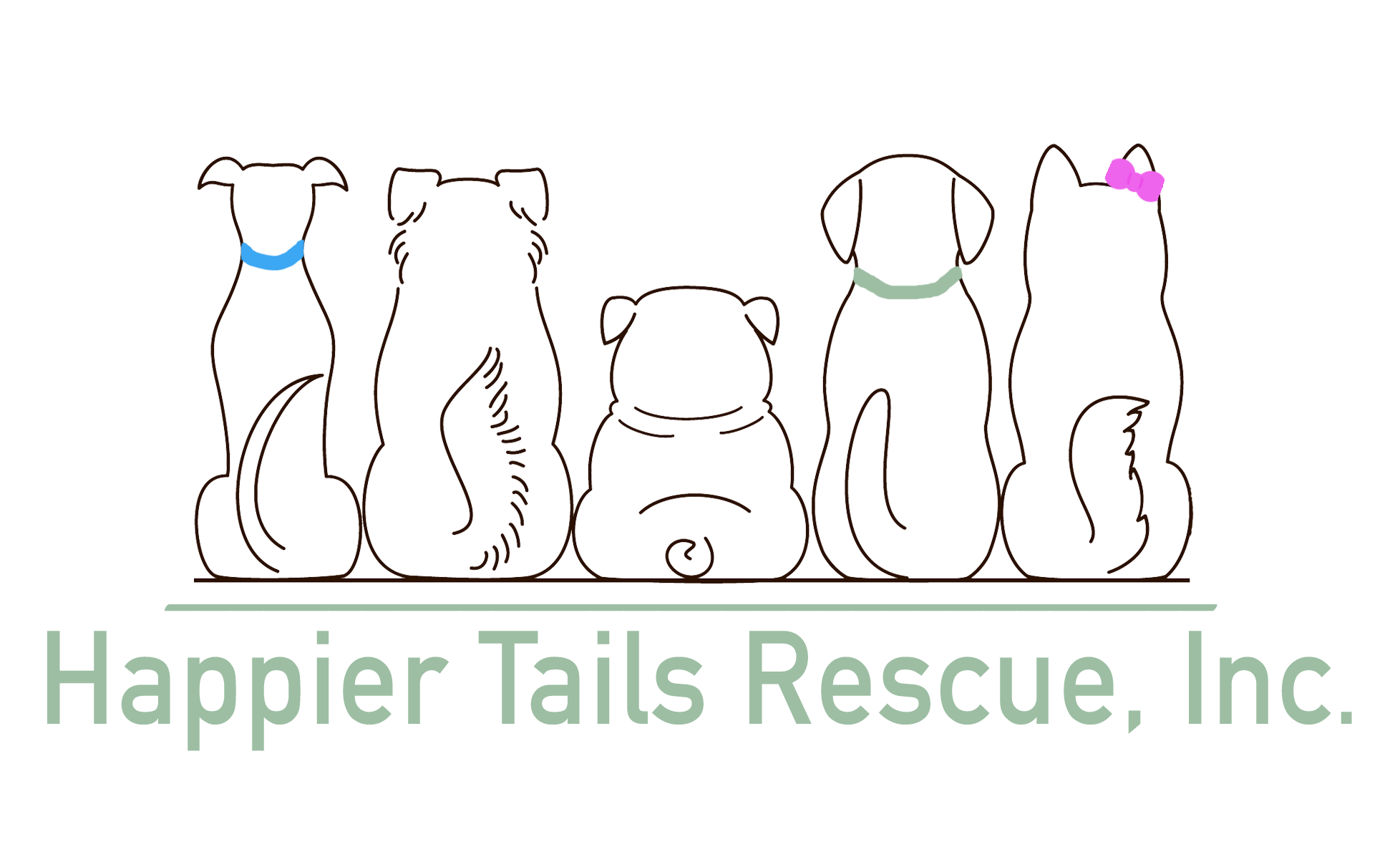 Please read the following carefully.  This form MUST be    			signed by the volunteerAs a volunteer, I am expected to:Attend training classes when appropriateConduct myself in a professional manner at all times when involved in HTR activitiesPerform my tasks under the guidelines established wihin the job description for the taskAdhere to al estblished policies and proceduresWear a volunteer badge at all times when working at any public eventAs a volunteer, I understand and agree that:I am providing my services in a volunteer capacity without any expressed or implied promise of salary or employment benefitsUsing or being under the influence of alcohol or drugs is prohibited while volunteeringMy volunteer involvement may be terminated if I do not meet my commitment in an appropriate manner, or otherwise fail to adhere to the guidelines outlined on this form.As a volunteer working with the dogs, I am expected to:Treat the animals with respect and kindnessImmediately report animal injuries, illness or behavior concenrs to a HTR representative Never handle an animal that makes me feel uncomfortable.  I will not put myself, the animal or others at riskFollow all posted instruction in animal care areas.  Do not enter any restricted areas without permission.I understand that s a volunteer I am responsible for understanding and abiding by the information conttained within this Volunteer Rules of Conduct form and any subsequent form given to me by HTRSignature:  _________________________________________  Date:  ________________________If under 18 years old, parent or gardian signature is necessary:__________________________________________________